Министерство просвещения Российской ФедерацииУправление образования, спорта и физической культуры администрации г. ОрлаМуниципальное бюджетное дошкольное образовательное учреждениедетский сад № 17 комбинированного вида тел./факс: 44-12-46302038 г. Орел, ул. Рощинская, 35                                                orel_ds17@orel-region.ruМастер класс«Интерактивные обучающие игры для формирования предложно-падежной конструкции у старших дошкольников с ОВЗ»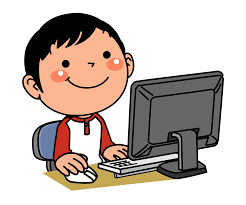                                                            Ласточкина Оксана Геннадиевна,                                                                                                      учитель-логопед                                                                     первая квалификационная категорияОрел-2022г.Цель: транслирование опыта работы по использованию интерактивных обучающих игр по развитию речи у старших дошкольников с ОВЗ.Задачи: - повысить у педагогов интерес к  использованию  интерактивных обучающих игр по развитию предложно- падежных конструкций;- создать условия для профессионального общения, самореализации и стимулирования творческого потенциала педагогов.-активизировать самостоятельную работу педагогов, дать им возможность заимствовать элементы педагогического опыта для улучшения собственного.Оборудование  и материалы: интерактивные игры, ноутбук, схемы предложений.Участники: педагоги ДОУ.Ожидаемые результаты: повышение профессиональной компетентности в сфере речевого развития детей дошкольного возраста через интерактивные обучающие игры.Структура мастер-класса:1. Вводная часть: теоретическое обоснование актуальности представляемого опыта.2. Основная часть: практическое обучение  фокус-группы навыкам, составляющим основу транслируемого педагогического опыта.3. Заключительная часть: итог работы. Ход:СЛАЙД 1. Добрый день, уважаемые коллеги! Я рада приветствовать вас на мастер-классе: «Интерактивные обучающие игры для формирования предложно-падежной конструкции у старших дошкольников». Сегодня мне хотелось бы не просто рассказать, а показать и дать возможность поиграть вам в эти  игры, которые мы используем с детьми на занятиях.СЛАЙД 2.  При работе с детьми по развитию речи мы столкнулась с трудностью усвоения у детей употребления предлогов, а так же в составление грамматически правильного развернутого высказывания. Этот процесс сложный для дошкольников и их усваивание происходит на протяжении длительного времени. Но если умело заинтересовать детей, продумать построение образовательной деятельности, то можно добиться значительных результатов. Одним из средств, повышающих привлекательность содержания занятий для детей, являются включение в них интерактивных обучающих игр.СЛАЙД 3.  Поэтому мы решили внедрить в образовательный  процесс разработанные мною интерактивные игры «Маленькие помощники». Каждая игра имеет свое название: «Веселый паровозик», «Наоборот», «Котенок» и др. Эти игры создавались с учетом психических и возрастных возможностей развития детей. Интерактивная игра — это активная обучающая игра, основным методом проведения которой является интервенция т.е. вмешательство, а также процесс социального взаимодействия участников игры с компьютером, планшетом, доской и т. д.В процессе игры у участников возникают совершено новые знания и опыт, закрепляются полученные знания. Сочетание динамики, звука, красочного изображения значительно улучшает восприятие информации детьми дошкольного возраста. СЛАЙД 4. Настало время показать, как были созданы интерактивные игры «Маленькие помощники».У детей с нарушением речи наглядно-образное мышление развито больше, поэтому  ввели обозначение предлогов в виде схем со смайликом, для более легкого их понимания, усвоения, запоминания. Хотелось бы представить вам некоторые схемы предлогов (вопрос к участникам мастер-класса: «Как вы думаете, какой предлог  обозначает первая схема?»). Предлог «В» обозначает, предмет находится внутри, поэтому на схеме смайлик внутри синего квадрата. В самом начале вместо термина «предлог» использовали термин «маленькое слово», а затем уже и термин «предлог».      В процессе работы так же знакомим детей с понятиями «слово», «предложение». У вас на столах лежат схемы с изображением предметных картинок в виде  предложений, составьте по ним предложения (Какие предлоги они использовали в предложение, сколько слов, на каком месте стоит предлог и т.д.).СЛАЙД 5. А сейчас посмотрите на экран. На экране изображены предметные картинки в виде такой же схемы предложения. Давайте составим предложение. Подставив предлог «НА» (МЯЧ ЛЕЖИТ НА СТУЛЕ). А теперь «В»? (МЯЧ ЛЕЖИТ В СТУЛЕ). Может быть такое? Думаю, нет. Поэтому здесь для ребенка важно понять, что предлог – хотя и маленькое слово, но имеет самостоятельное значение и замена одного предлога другим меняет смысл высказывания, а это, в свою очередь, изменяет действие с предметом. А так же они должны понимать, что каждая предметная картинка это отдельное слово. При обучении в школе на письме дети не будут делать ошибок и все слова в предложение, а так же предлог будут писать отдельно. А сейчас я предлагаю поиграть  в интерактивную обучающую игру на ноутбуке.           СЛАЙД 6. Игра называется: «Соберем дары осени». Ваша задача: включить игру, проиграть, определить цель, задачи, варианты игры и поделиться впечатлениями от неё. Время выполнения 2 минуты. (Участники мастер – класса выполняют задание).- На рабочем столе компьютера у вас файл с игрой. - Откройте игру щелчком клавиши левой мыши. И в дальнейшем мы будем пользоваться только этой клавишей.        Содержание: посмотрите и скажите, что вы видите? (Фрукты и овощи).  Предлагаю вам переместить фрукты в красную корзину, а овощи в зеленую корзину. При этом выбираем любой, фрукт или овощ, составляем предложение,  например: (Яблоко кладу в красную корзину) и затем кликнем левой клавишей мыши по нему. В конце игры аплодисменты от смайлика.Подведение итогов: ( Педагоги называют цель, задачи и впечатления от игры).СЛАЙД 7.  Цель: учить детей определять пространственное расположение предметов с помощью предлога «В», а также выделять и употреблять этот предлог в словосочетаниях и предложениях.Задачи:Коррекционно-образовательные:Обогащать и активизировать словарь. Учить сравнивать овощи и фрукты между собой.Коррекционно-развивающие: Развивать мышление, память, внимание. Формировать связную речь.Коррекционно-воспитательные:Воспитывать умение слушать ответы товарищей.Варианты других задач.Закрепить знания об овощах и фруктах, местах их произрастания.Закреплять знания основных характеристик овощей и фруктов (цвет, форма, вкус, что можно приготовить).Учить образовывать существительные мн. числа, употреблять существительные  в родительном падеже.Образовывать существительные с уменьшительно-ласкательным суффиксом, относительные прилагательные.Обогащать словарь детей глаголами.Тренировать у детей умение определять количество слогов в слове.СЛАЙД 8. Интерактивные обучающие игры мы использовали на групповых, индивидуальных занятиях, а также в режимных моментах. С помощью этих игр дети научились понимать пространственное значение предлогов, сформировалось представление о предлоге как отдельном слове, стали самостоятельно составлять грамматически правильно разные виды сложных предложений, небольшие рассказы. Это говорит о том, что при условии систематического использования в образовательном процессе этих игр и упражнений в сочетании с традиционными методами и приемами обучения, значительно повышается их речевая активность.СЛАЙД 9.  Итак,  уважаемые коллеги, благодарю вас за участие в моём мастер-классе, хочу узнать ваше мнение о нём.На подносе лежат рисунки чемодана, мясорубки, корзины.Чемодан – всё пригодится в дальнейшем. Мясорубка – информацию переработаю.Корзина – всё выброшу. Предлагаю выбрать подходящую вам картинку,  как вы поступите с информацией, полученной на моем мастер классе. СЛАЙД 10.  В заключение пожелаю вам успехов в работе и надеюсь, что данный мастер-класс поможет вам в вашей профессиональной деятельности. СПАСИБО ЗА ВНИМАНИЕ!